A thank you letter from the Elizabeth Fry Society of Halton/Peel We want to thank all at St. James church community for the wonderful gifts for our women at Ellen House.  We had our holiday event last night and the women were so grateful and appreciative of all that you all have done for them! Our agency wish you all the very happy and safe holiday.  May God bless you all and your families.  Please take care, all the best Lisa!!! XoxoxoOne of our clients “L”( name confidential) asked if I could send this note on behave of all the women of Ellen House to the church to thank you all for the gifts.My name is “L”, I’ve been in jail for many years, I have done bad things in my life and have no family to support me.  I have spent most of my life in foster care and moved all over Canada, I have not been in stable home in my entire life.  I have spent most of my life in jail and know nothing else.  Now I’m a resident of Ellen House.  I’m trying to get my life back together and support myself.  Ellen House support others like me, who need the help to make it in this world.  I wanted to let you all know my story, as there are many women like me who have struggled. It is hard out there, with nothing!Thank you wonderful children of God, we are all grateful for all the gifts you have provided to us.  We have spent much time inside, we have made mistakes and now we have been trying to change our ways.  Like most of us here, we have come from abusive families, poverty, struggles and have yet to succeed in society, not that we have not stopped trying, but we will have to do our best.  We appreciate all that you have done for us.  Please support your families and friends with love a compassion as you have done for us. Thank you all from the bottom of our heartsGod bless, wishing all a Merry Christmas and a safe and happy new year!!!Residents of Ellen House- Elizabeth Fry Society of Peel Halton.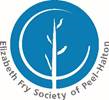 